ПРОТОКОЛпленарного засідання позачергової тринадцятої сесії Саф’янівської сільської ради Ізмаїльського району Одеської області восьмого скликаннявід 15 лютого 2022 р.                                                                                                     10.00м.Ізмаїл                                                                                                                           зала засіданьОбрано депутатів                                             34Присутні на початок пленарного засідання: 18   Відкрила і веде пленарне засідання позачергової тринадцятої сесії Саф’янівської сільської ради Ізмаїльського району Одеської області восьмого скликання Саф’янівської сільський голова Тодорова Н.І.  Проводиться голосування про початок пленарного засідання позачнргової тринадцятої сесії Саф’янівської сільської ради восьмого скликання. За – 19; проти – 0; утримались - 0; не голосували – 0;Рішення про початок роботи позачергової тринадятої сесії Саф’янівської сільської ради Ізмаїльського району Одеської області восьмого скликання приймається.Лунає Гімн. Тодорова Н.І., виносить на розгляд депутатів пропозицію щодо затвердження порядку денного  засідання позачергової тринадцятої сесії Саф’янівської сільської ради восьмого скликання.ПОРОЯДОК ДЕННИЙ:Про звернення депутатів Саф’янівської сільської ради Ізмаїльського району Одеської області до жителів Саф’янівської сільської територіальної громадиІнформує: Тодорова Н.І. – Саф’янівський сільський головаХто за даний порядок денний за основу прошу голосуватиЗа – 19, проти – 0, утримались – 0, не голосували – 0.За основу прийнятий.Проводиться голосування  щодо прийняття порядку денного за основу:За – 19, проти – 0, утримались – 0, не голосували – 0.Порядок прийнятий.СЛУХАЛИ:Тодорову Н.І. – Саф’янівського сільського голову, яка зачитала звернення депутата Саф’янівської сільської ради Ізмаїльського району Одеської області Деной М.М. до жителів Саф’янівської сільської територіальної громади Ізмаїльського району Одеської області. Проводиться голосування про прийняття рішення даного питання  за основу:   За - 19, проти - 0; утрималися - 0, не голосували - 0. Рішення прийнято.Проводиться голосування  щодо прийняття рішення в цілому:За - 19, проти - 0; утрималися -0, не голосували - 0.Рішення прийнято.РІШЕННЯ: № 2684-VIII «Про звернення депутатів Саф’янівської сільської ради Ізмаїльського району Одеської області до жителів Саф’янівської сільської територіальної громади» (додається). Порядок денний позачергової тринадцятої сесії восьмого скликання розглянутий. Пленарне засідання позачергової тринадцятої сесії Саф’янівської сільської ради  восьмого скликання оголошую закритим. Лунає Гімн.Саф’янівський сільський голова                                                            Наталія ТОДОРОВА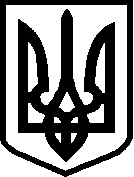 